КАРАР                                                                                 ПОСТАНОВЛЕНИЕ№ 2810 февраль 2020 йыл                                                         10 февраля 2020 годаОб отмене Постановления № 21 от 18 июня 2012 года «Об утверждении Положения о порядке проведения конкурса на замещение должности муниципальной службы в Администрации сельского поселения Кушманаковский сельсовет муниципального района Бураевский район Республики Башкортостан»      В связи с поступившим протестом прокуратуры Бураевского района Республики Башкортостан № 27-2020 от 07.02.2020 года постановляю:	1. Отменить постановление администрации сельского поселения Кушманаковский сельсовет муниципального района Бураевский район Республики Башкортостан № 21 от 18 июня 2012 года «Об утверждении Положения о порядке проведения конкурса на замещение должности муниципальной службы в Администрации сельского поселения Кушманаковский сельсовет муниципального района Бураевский район Республики Башкортостан»	2. Контроль  за  исполнением данного постановления оставляю за собой.Глава сельского поселения                                                                    Кушманаковский сельсовет                                           муниципального районаБураевский район         Республики Башкортостан                                                             И.Р.КамаловБашkортостан  РеспубликаhыБорай районы  муниципаль                                                                                                                                                                                                             районының  Кушманак ауылсоветы ауыл биләмәhе хакимиәте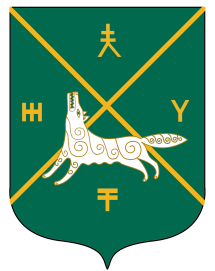 Администрация сельского поселения Кушманаковский сельсовет муниципального района     Бураевский район Республики Башкортостан